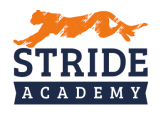 “To Live, To Love, To Learn, To Leave a Legacy”www.strideacademy.orgJune 25, 2020 Board of Directors Meeting Minutes6:00 PM ZoomSchool Mission Statement: STRIDE Academy nurtures individuals while fostering leadership and empowering students to attain their highest potential in a family-centered environment.I. Call to Order, Pledge of Allegiance and Roll Call     Members present: Suzy Mcintyre, Sara Fromm, Barika Davis, Andy Lyman,  Eric Williams.     Members from the public: Diane Moeller, Gwen Anderson, Nathan Schwieters, Mara Kramer, Kelly RimpilaMission Statement of STRIDE AcademyII. Approval of Agenda  Motion to approve made by Lyman, Seconded by McIntyre. Motion carries.III. Consent Agenda  ApprovedMinutesFinance ReportTreasurers ReportAccept Resignation of Jon Leintz, Special Education TeacherApprove to Hire Matthew Dockendorf, Special Education TeacherAccept Resignation of Jenna Goebel, Elementary TeacherApprove to Hire Madison Pederson, Elementary TeacherApprove to Hire Sidney Kruz, Elementary TeacherApprove Unrequested Leave of Absence for Terry Baxter until July 17thApprove Leave Request for Abigail Lancaster (October 12 through December 7)Approve Executive Director EvaluationApprove Revised offer for Dahir HassanApprove Revised offer for Steve SwensonIII. Public CommentThe School Board welcomes input from community members and staff.Each person addressing the council shall give his/her name for the record. Each person making public comment is limited to three minutes. Comments should be kept courteous and professional and directed to the board as whole.  After the speaker has made his or her statement, he or she will be seated with no further comment, dialogue or debate.V. ReportsExecutive DirectorLike to Acknowledge & Recognize Diane Moller, since this is her last board meeting, for all she has done for Stride and all her hard work during the last 3 years.Opening of school this Fall.  Dept of Education has 3 models in consideration.Return of all students to the buildingReturning students to the building and implementing a hybrid modelNo students return and implementing distance learningMDE, Pillsbury they all said to prepare for distance learning because it is easier to pivot from distance to hybrid or to in person as to vice versaMore will be discussed at a Back to School meeting on July 7th.Requirements guidance- we need one person just for Covid Point Person contact helping families with information.Decided No on the UV lights until we get more information since there is no evidence that it works.Need to look into our attendance policy for Staff & Students-needs to be evaluated.Need to figure out logistics on how to deal with the students when they arrive at school each day.Handling confirms cases, how to deal with the situation.It's going to be difficult to control social distancing in classes like Kindergarten, some of the recommendations of using yoga mats to teach them.We will need to figure out how to deal with the Computer room, lunch room, playground, food service, Gym among others.Recommendation for the food service is for students to bring their own food if possible, keeping distance. We will be working with New Horizon to come up with a plan.I have been in communication with Tammy from Spanier bus company discussing different scenarios. With 6’ of spacing, it doesn’t allow for many kids on the bus, maybe 14 students so we are waiting to see what other districts are doing. The goal is to minimize the High touch areas.Mental health social emotional coordinator - working on how to meet the need of students when they return and the well being of all.Enrollment is at 507Probably are going to recommend another section for KG Applied for the Emergency School Relief Funds that we can use for a number of things like summer school, PPE, anything related to Covid-19Principal’s ReportIt’s been a busy month of JuneFortunate to hire some pretty cool teachersI’m still moving forwards with everything I normally do during the summerWe ordered 1 classroom furniture because we are growing and decided to use it in the Computer Lab classroom as well as (2) 3D Printers providing Coding classes. Thanks for the opportunity to work with the Stride family, it's been great working with a great staff that works hard.  Learn a lot during the last years.I want to thank Sara for your passion, commitment and leadership.I want to wish Gwen Anderson all the best and let you know you are in good hands.I am going to miss everyone.Standing Committee Report
Academic Excellence    Didn’t meetGovernance    Didn’t meetFinance and BudgetWe are asking for FY21 budget; $498k ADM   Still counting on that 2% increase.  The 2% increase for staff paid is included here.  The defer payment split FY21 & FY22    More details on page 5 of the report.Summer school will be offer on July-  35 studentsVI. BusinessApprove FY2021 Budget  Motion to approve made by Davis, seconded by Lyman. Motion carries.Approve Corporate Borrowing Resolution for Propel Line of Credit Application. Motion to approve made by Lyman, Seconded by McIntyre.  Motion carries.Approve Revised 2020-2021 School Calendar Motion to approve made by Davis, Seconded by Lyman. Motion carries.Approve Three year Contract with BerganKDV for Business Services. Motion to approve made by Davis, Seconded by Lyman.  Motion carries.Approve Food Services Agreement with New Horizon Foods for 2020-2021 school year. Motion to approve made by Lyman, Seconded by McIntyre. Motion carried.Approve Membership in MACS for 2020-2021. Motion to approve made by McIntyre, Seconded by Lyman. Motion carried.VII. Adjourn  7:37pm Public Attachments:  Corporate Boarrowing Resolution for Line of Credit.pdf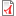  Bergan Contract Renewal - to be signed.pdf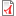  Calendar_2020-21_FINAL052020.pdf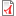  Dahir Hassan Offer Letter.pdf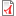  Goebel Resignation.pdf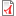  Jon Leintz Resignation.pdf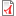  June 2020 Finance Minutes.pdf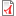  Stride Direct Pay Authorization Rev 2018-07.pdf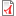  Terry Baxter URL.pdf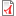  STRIDE ED Evaluation Summary June 2020.pdf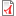  Supplemental Info-May 2020.pdf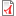  Stride FY20 May Financial Report.pdf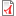  Stride LT Budget- 6.22.20- 5 year projection.pdf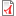  5-21-2020 Board meeting.pdf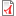  Steve Swenson Offer Letter 2020-2021.pdf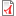 